Instrucciones para el llenado del anexo 1 modeloSolicitud de permiso de uso excepcional en seres humanosRegistro No. (1): es llenado por la autoridad reguladora.Denominación del equipo (2): escribir el nombre del equipo médico.Modelo (3): escribir el nombre del modelo.Especialidad médica (4): escribir la especialidad médica y declarar la aplicación en donde se usará el equipo médico en cuestión.Clasificación propuesta de acuerdo con el nivel de riesgo basada en la regla No. de acuerdo con el Reglamento (5): Escribir de acuerdo con lo establecido en la Resolución Ministerial 17/08 del Buró regulatorio la regla y la propuesta de la clasificación del riesgo.Institución desarrolladora (6): nombre de la institución que desarrolla el equipo médico.Dirección (7): dirección de la institución que desarrolla el equipo médico.Institución que realizará la investigación (8): nombre de la institución que realizará la investigación.Dirección (9): dirección de la institución que realizará la investigación.Solicitud presentada (10): Nombre y Apellidos: se refiere a la persona autorizada que presenta dicha solicitud o el máximo responsable de esta institución solicitante.Cargo: se refiere al cargo de la persona autorizada o máximo responsable. Firma y cuño: firma habitual del solicitante y el cuño de la Institución.Fecha: se refiere al día, mes y año de presentada la solicitud.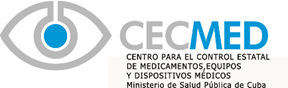 Solicitud de Permisode Uso Excepcionalen Seres HumanosNo.Registro No. (1)PARA USO EXCLUSIVO DEL CECMEDPARA USO EXCLUSIVO DEL CECMEDFecha de recepción:Fecha de evaluación:Evaluador:Firma:No. de entrada:Fecha de entrada:Denominación del equipo (2):Denominación del equipo (2):Denominación del equipo (2):Modelo (3):Modelo (3):Modelo (3):Especialidad médica (4):Especialidad médica (4):Especialidad médica (4):Clasificación propuesta de acuerdo al nivel de riesgo (5):                    I ____            IIa ____              IIb ____              III ____Basada en la regla No. ____ del Reglamento para la Evaluación y el Control Estatal de Equipos Médicos.Clasificación propuesta de acuerdo al nivel de riesgo (5):                    I ____            IIa ____              IIb ____              III ____Basada en la regla No. ____ del Reglamento para la Evaluación y el Control Estatal de Equipos Médicos.Clasificación propuesta de acuerdo al nivel de riesgo (5):                    I ____            IIa ____              IIb ____              III ____Basada en la regla No. ____ del Reglamento para la Evaluación y el Control Estatal de Equipos Médicos.Institución desarrolladora (6):Dirección (7):Dirección (7):Institución que realizará la investigación (8):Dirección (9):Dirección (9):Solicitud presentada por (10):Solicitud presentada por (10):Solicitud presentada por (10):Nombre y Apellidos:Nombre y Apellidos:Cargo:Firma y cuño:Firma y cuño:FechaDía: ___ Mes: ___ Año: ___